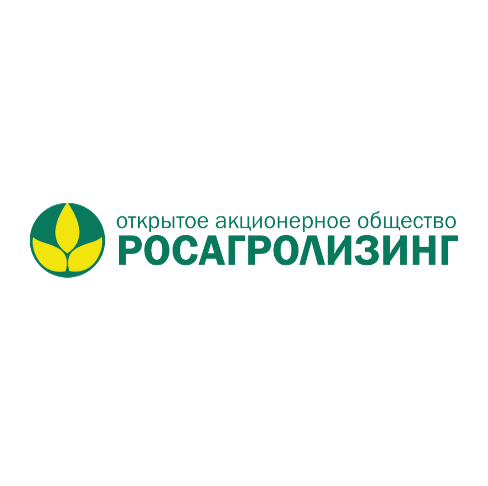 Коммерческое предложениеМобильная зерносушилка FRATELLI PЕDROTTI LARGE 300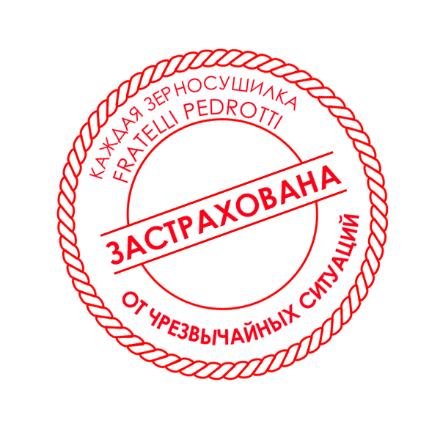 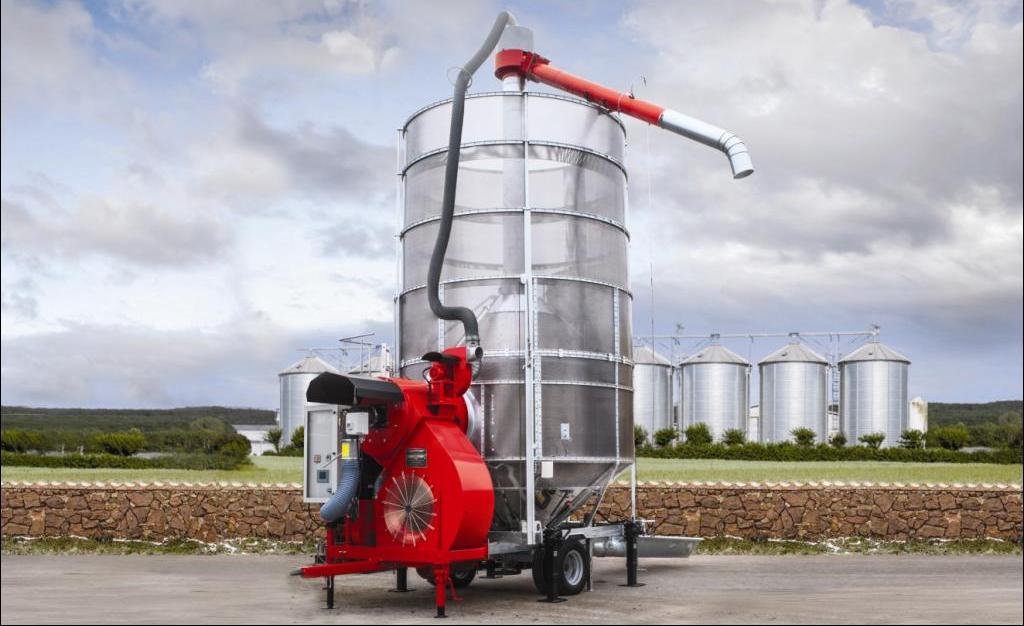 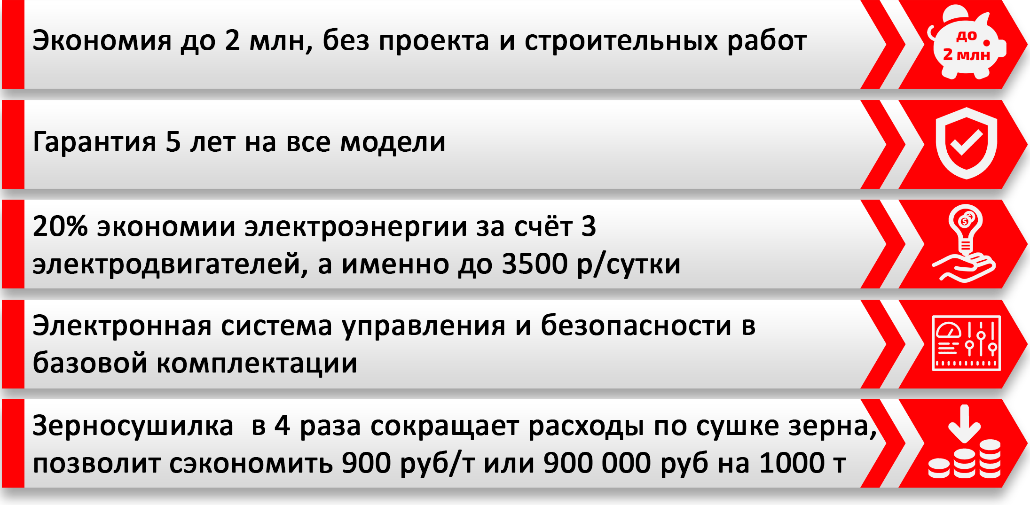 Производительность (м3/сутки) в разных режимахСТАНДАРТНАЯ КОМПЛЕКТАЦИЯШнековый загрузочный лоток с приемным бункером увеличенного размера, подающим механизмом и защитой от попадания камней в бункер сушилки.Разгрузочный желоб  для разгрузки зерносушилки в любую удобную сторону.Наружные и внутренние стенки бункера, изготовленные из нержавеющей стали Aisi 430, с перфорацией различного диаметра на выбор (без удорожания).Механические части высокой прочности, из стали Inox с гальваническим покрытием.Подшипники и опоры лучших производителей (SKF).Бак для горючего из огнеупорного взрывостойкого пластика. Система подогрева топлива. Панель управления Siemens с программным обеспечением на русском языке. Независимые электрические моторы для каждой функции (на машинах с электроприводом) класса IE3 (класс энергосбережения А+). СТОИМОСТЬ МОБИЛЬНОЙ ЗЕРНОСУШИЛКИ В СТАНДАРТНОЙ КОМПЛЕКТАЦИИРЕКОМЕНДОВАННЫЕ ОПЦИИДополнительные опции(стоимость при заказе с полнокомплектной машиной)КОММЕРЧЕСКИЙ БЛОКГАРАНТИЯ И СЕРВИССмотреть видео на канале Fratelli Pedrotti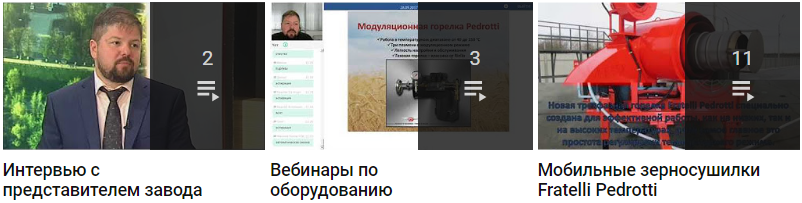 Смотреть                                               Смотреть                                             СмотретьВаши привилегии с брендом Fratelli Pedrotti!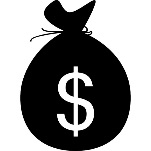 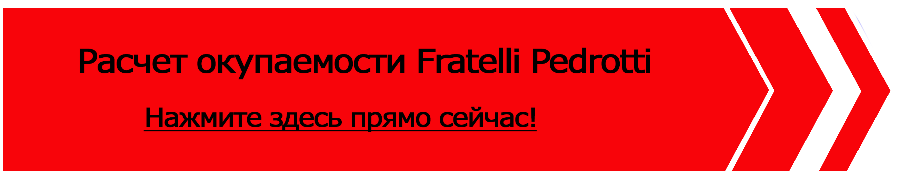 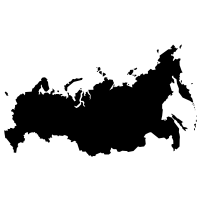 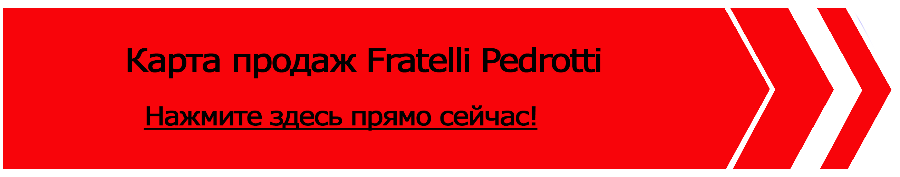 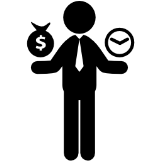 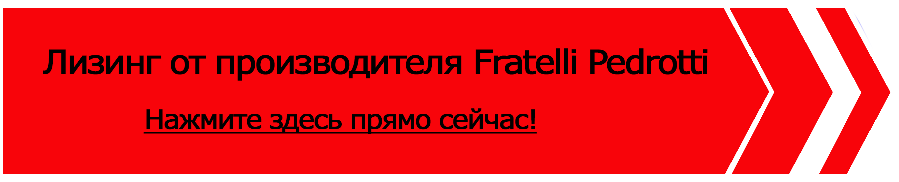 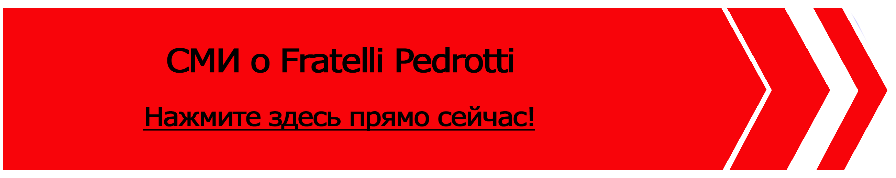 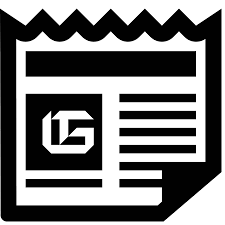 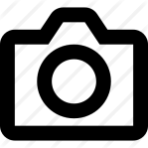 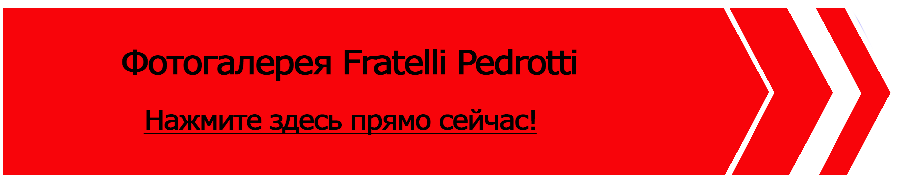 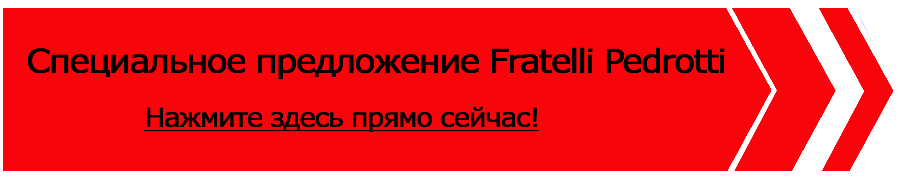 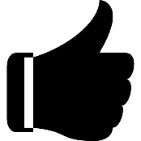 Данные/МодельLarge  300Ёмкость камеры сушки (м3)40Ёмкость камеры сушки (т)30Центральный шнек 	350 ммпропуск  т/ч  90Загрузочный шнек        250 ммпропуск т/ч  60Высота в рабочем положении, мм8370Мощность электродвигателя (кВт)45Требуемая мощность ВОМ,  (л.с.)90Расход топлива (л/т,%)0,9Время загрузки/разгрузки, мин.30/20Время сушки от 20 до 15 %, мин.100Время охлаждения, мин.45Культура сушки ПродовольственныйСеменнойКукуруза (28% - 14%)19598Пшеница (20% - 15%)280140Рапс (14% – 9%)260130Подсолнечник (12%-8%)171143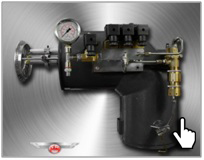 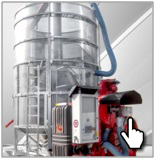 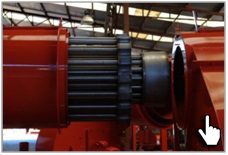 Модульная горелка Pedrotti (дизель/печное топливо)Двойная гальванизированная рамаТопочный блок из трех видов легированной стали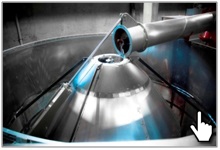 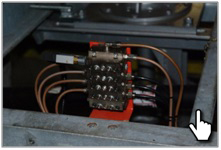 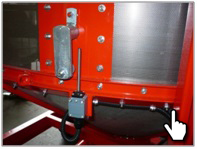 Центральный шнек из стали HardoxЦентрализованная система смазкиСистема безопасности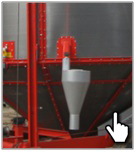 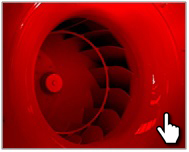 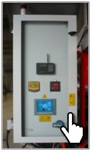 Принудительный очиститель от пыли и отходов с циклономБесшумный центробежный вентиляторИнтеллектуальная система управленияДизельная горелка (печное топливо), сетка Ø 1,5 мм, привод ВОМ 8 795 765,00 руб.Дизельная горелка (печное топливо), сетка Ø 1,5 мм, электропривод 9 661 120,00 руб.Дизельная горелка (печное топливо), сетка Ø 1,5 мм, электропривод + ВОМ10 024 780,00 руб.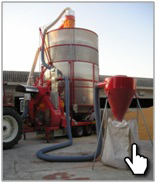 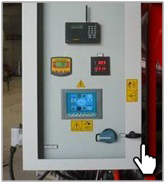 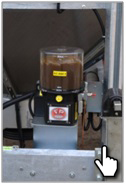 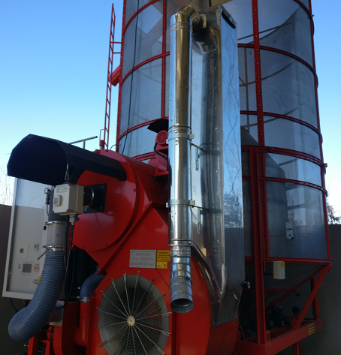 Система аспирацииСенсорная панель управленияАвтоматическая  смазка узловСистема рекуперации теплаТеплообменник,  удорожание956 840,00 руб.Система рекуперации тепла207 765,00 руб.Удорожание при установке газовой горелки вместо дизельной625 765,00 руб.Система аспирации450 870,00 руб.Автоматическая смазка узлов318 915,00 руб.Сенсорная панель управления155 040,00 руб.Влагомер261 725,00 руб.Крыша ПВХ для защиты от дождя111 055,00 руб.Увеличитель загрузочного лотка 8м3209 000,00 руб.Силос охлаждения3 068 310,00 руб.Универсальный сепаратор Centurion SU60 1 790 000 рубСтоимость указана  с учетом монтажа, ввода в эксплуатацию и обучения персоналаУсловия оплаты: предоплата 10%, оплата 90% при готовности машины к отгрузкеОтгрузка моделей по наличию при условии предоплаты 100%Срок поставки: 30 рабочих дней с момента внесения предоплаты; досрочная поставка при наличии возможности Поставка осуществляется со склада г. СмоленскГарантия на все модели 5 летГарантия на все модели 5 летГарантия на все модели 5 летГарантия на все модели 5 лет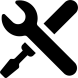 Более 250 машин находится на обслуживании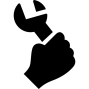 12 сервисных центров в России и Казахстане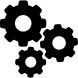 Крупнейший в Европе склад запасных частей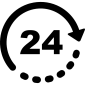 Оперативный выезд на объект в течение 24 часовЛидер отрасли 2013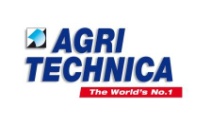 Золотая медаль 2010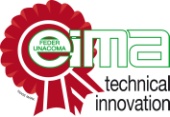 Золотая медаль 2012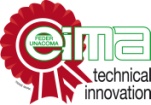 Золотая медаль 2014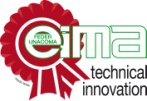 